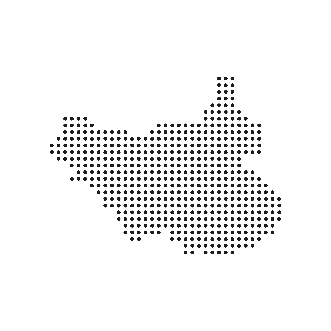 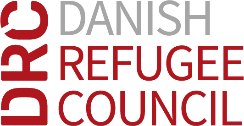                                                                                                                                             17th Oct   2021 SUBJECT: TENDER ADVERTISEMENT FOR PROVISION OF INTERNET SERVICE TO DRC DDG SOUTH SUDAN OFFICESThe Danish Refugee Council (DRC) has received funding from UNHCR for provision of internet services to DRC south sudan program.DRC therefore, invites all interested, eligible and qualified Suppliers to participate and respond to this tender by submission of bids according to requirements outlined in the tender document package.Tender name: Provision of Internets services to DRC DDG south sudan OfficeTender Number: RFP-SSD-JUB-2021-007Publish date: 17th September 2021Closing date for clarifications by e-mail: 23rd September 2021 at 2:00 PM CATPre-tender meeting with suppliers: 24th September 2021 at 2:00 PM CATDRC will conduct meeting with suppliers who shown interest in requesting tender documents. The meeting shall be conducted via MS Teams and Suppliers are to access through the link:https://teams.microsoft.com/l/meetup-join/19%3ameeting_MDgyYjVmNTYtMTViNi00NGMzLTk4NTktNDgyYTNhYjhiZjAz%40thread.v2/0?context=%7b%22Tid%22%3a%222a212241-899c-4752-bd33-51eac3c582d5%22%2c%22Oid%22%3a%220988aaf0-748a-473d-b59a-ce4fb46bfa4a%22%7dTender Closing Date: 7th Oct 2021 at 2:00 PM CATTender Opening Date and time:  8th Oct 2021 at 10:00 AM CATNote, the opening won’t be public due the COVID-19 restriction but, results shall be shared to interested parties and all biddersClarifications/queries on this RFP, please contact John Mach Dau john.dau@drc.ngo and copy in IT specialist Apuke Francis Charles apuke.charles@drc.ngo.  Bidding documents with all relevant detailed information can be requested through John Mach Dau: john.dau@drc.ngo